Listen to the following video clip and complete the blanks: https://youtu.be/Vc1VaXZwT4UName of the deity  Totem animal and / or accessories Role / attributes / particularitiesRelationship to other deities
_ _ _ _ _ _ 
God of : _ _ _ _ _ _ _ _ _ _ _ _ _ _ _ 
- the most important god of all
- sacrificed one of his eyes in his quest for wisdom
- welcomed the soul of warriors in the hall of ValhallaFRIGGAGoddess of: _ _ _ _ _ _ _ _ _ _ _ _ _ 
- figure of great authority
- protector of _ _ _ _ _ _ _ _, _ _ _ _ _ _ __ _ _ _  and _ _ _ _ _ _ _ _ . 
- always tried to mediate conflict_ _ _ _ _ _ _ ‘s wife FREYR - a _ _ _ _ _ _ _ that fight for itself
- a _ _ _ _ _ _ _ _ _  trespassing any obstacles- a golden _ _ _ _ _  that blinds enemies- a large _ _ _ _ _ that could be folded and stored in his pocketGod of : _ _ _ _ _ _ _ _ _ _ _ _ _ _ _ -
-
- 

_ _ _ _ _ _ Goddess of: _ _ _ _ _ _ _ _ _ _ _ _ _ _ 
- leader of the Walkyries
- extremely beautiful 
- had numerous love affairs with other gods_ _ _ _ _ _ ‘s sisterTHOR- Never missed a target with his _ _ _ _ _ _ - Was durably strong thanks to his _ _ _ _ _ - God of : _ _ _ _ _ _ _ _ _ _ _ _ _ _ _ _ 
- the best warrior among godsOdin’s _ _ _ _ _ _ _ _ _ _ - Goddess of: _ _ _ _ _ _ _ _ _ _ _ _ _ _- protector of homes but also a fierce warrior_ _ _ _ _ _ _’s WifeHEIMDALL- The yellow horn that will announce the Ragnarok God of: _ _ _ _ _ _ _ _ _ _ _ _ _ __ _ _ - Never slept
- defended ‘Bifrost Bridge’ = the _ _ _ _ _ _ _ _ _ _
- divided human society into _ _ _ _ categories_ _ _ _ _ _ - sacrificed one of his _ _ _ _ _ _ God of: _ _ _ _ _ _ _ _ _ _ _ _ _ __ _ _ - an outstanding warrior- always fought honourablyOdin and Frigga’s _ _ _ BALDERGod of: _ _ _ _ _ _ _ _ _ _ _ _ _ __ _ _ - the most beautiful god of all
- extremely kind and adored by both _ _ _ _ _ _ _ _ _  and _ _ _ _ _ _ _ _ _ _ _ _ _ _ and _ _ _ _ _‘s son
_ _ _ _ _ _ - one half of her body is normal, the other half is a _ _ _ _ _ _ _ _ _ _ _ _ _ _ _ _ _ _ _ Goddess of: _ _ _ _ _ _ _ _ _ _ _ _ _ _- invincible in her kingdom so was never challenged by other gods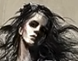 NJORD God of: _ _ _ _ _ _ _ _ _ _ _ _ _ __ _ _ - one of the most venerated gods_ _ _ _ _ _ _ _ and _ _ _ _ _‘s father_ _ _ _ _ _ God of: _ _ _ _ _ _ _ _ _ _ _ _ _ _ _ _
- had the ability to assume different shapes 
- extremely intelligent but selfish, and evil at times. _ _ _ _ _ _ ‘s best friend